О присвоении адреса объекту капитального строительстваВ соответствии с Федеральным законом от 06.10.2003 г. № 131-ФЗ "Об общих принципах организации местного самоуправления в Российской Федерации" администрация Сутчевского сельского поселения постановляет: Присвоить объекту капитального строительства (жилого дома), расположенного  на земельном участке с кадастровым номером 21:16:050501:61 следующий почтовый адрес: Чувашская Республика – Чувашия, Мариинско-Посадский муниципальный район, сельское поселение Сутчевское, д. Большое Маклашкино, ул. Звездная, д. 4.И.о. главы Сутчевского сельского поселения                                          Е.И. СтепановаЧĂВАШ РЕСПУБЛИКИСĔнтĔрвĂрри РАЙОНĚКУКАШНИ ЯЛ ПОСЕЛЕНИЙĚНАДМИНИСТРАЦИЙĚЙЫШĂНУ2022.08.19  44/1 №Кукашни ялě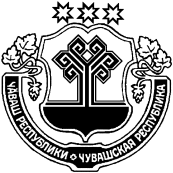 ЧУВАШСКАЯ РЕСПУБЛИКА
МАРИИНСКО-ПОСАДСКИЙ РАЙОНАДМИНИСТРАЦИЯСУТЧЕВСКОГО СЕЛЬСКОГОПОСЕЛЕНИЯПОСТАНОВЛЕНИЕ19.08.2022 № 44/1деревня Сутчево